BİR ÇİZİMİN HARİTA OLABİLMESİ İÇİN ÖLÇEK,DÜZLEME AKTARILMA VE ………………  OLMASI GEREKLİDİR.TÜRKİYE’NİN DAHA GERÇEKÇİ ÇİZİLEBİLMESİ İÇİN, ÇİZİLEN HARİTADA …………………. PROJEKSİYON KULLANILMALIDIR.…………………… YÖNTEMİ, YERYÜZÜ ŞEKİLLERİNİN HARİTALARDA  EN GERÇEKÇİ ÇİZİLDİĞİ  YÖNYEMDİR.………………….. LERİN UZUNLAKLARI BİRBİRİRNE EŞİTTİR.TÜRKİYE ………………. YARIM KÜREDE YER ALIR.GÖRECELİ KONUM BİR YERİN DAĞLARA,OVALARA.DENİZLERE,KITALARA VE ……………………….’NA GÖRE KONUMUDUR.1.SORU I. 1/5.000.000 II. 1/20.000 Aynı büyüklükteki kâğıtlara, kâğıdın tamamını kapsayacak şekilde çizilen ve ölçekleri verilen fiziki haritalar için aşağıdakilerden hangisi kesin olarak söylenebilir? A) Aynı dağın yüksekliği II. haritada daha fazla olur.B) I. harita, daha büyük ölçeklidir.C) I. haritada yer şekilleri daha çok engebelidir.D) II. haritada ayrıntı daha fazladır.E) I. haritada profil çizilebilir, II. haritada çizilemez.2.SORUBir fiziki haritada, aşağıdaki renklerden hangisi yükseltinin en çok  olduğu alanı belirtir?A) Koyu yeşilB) SarıC) TuruncuD) KahverengiE) Koyu Kahverengi3.SORUDüzlem projeksiyon ile çizilen haritalarda teğet geçtiği kutuplarda bozulma en az iken Ekvator'a doğru gidildikçe bozulma oranı artar. Düzlem projeksiyon ile çizilen bir haritada aşağıdaki yerlerden hangisinde bozulma en azdır? A) TürkiyeB) Danimarka C) FinlandiyaD) BelçikaE) Kuzey Kutup Noktası4.SORUAşağıdakilerden hangisi ülkemizde bir yerin göreceli konumu ile ilgili değildir?A) YükseltisiB) Dağların UzanışıC) Yağış miktarıD) Bulunduğu saat dilimiE) Sıcaklık ortalamaları5.SORUTürkiye' de yükseltinin batıdan doğuya doğru artması aşağıdakilerden hangisinin azalmasına neden olur?A) Güneş enerji potansiyeliB) Yaz turizmi potansiyeliC) Demir  yolu ulaşımının D) Mera hayvancılığıE) Kırsal yerleşme oranı6.SORU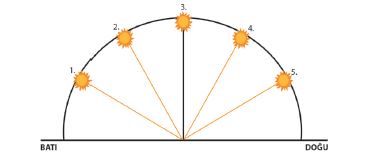 Görselde 21 Mart'ta aynı anda beş farklı noktada Güneş'in ufuk düzlemindeki konumları verilmiştir.21 Mart’ta verilen noktalardan hangisinde gün içinde gölge boyu en kısadır?A) 1.B) 2.C) 3.D) 4.E) 5.Not; her soru 10 puandır.DOĞRUYANLIŞ                                    CÜMLELER-İFADELERDÜNYA KENDİ EKSENİ ETRAFINDAKİ HAREKETİNİ DOĞUDAN BATIYA DOĞRU YAPAR.21 MARTTA GÜNEŞ IŞINLARI EKVATORA DİK AÇI İLE GELİR.TÜRKİYE GÜNEŞ IŞINLARINI HİÇBİR ZAMAN DİK AÇI İLE ALAMAZ.BÜYÜK ÖLÇEKLİ HARİTALARDA AYRINTIYI GÖSTERME GÜCÜ AZDIR.KESİRLİ VE ÇİGİ OLMAK ÜZERE İKİ TÜRLÜ ÖLÇEK VARDIR.KESİRLİ ÖLÇEKTE PAY HER ZAMAN 1 ‘DİR.KESİRLİ ÖLÇEKTE PAYDA BÜYÜDÜKÇE ÖLÇEK KÜÇÜLÜR.YEŞİL RENK FİZİKİ HARİTALARDA ORMANLARI GÖSTERİR.KONİK PROJEKSİYONLA ÇİZİLEN HARİTALARDA EKVATOR ÇEVRESİ DAHA GERÇEKÇİ ÇİZİLMİŞ OLUR.CBS İLE BİR VE BİRDEN FAZLA OLAY DİSİPLENLER ARASI BİR YÖNTEMLE BÜTÜNCÜL OLARAK İNCELENİR.KABARTMAPARALELKUZEYYERALTI KAYNAKLARIHİDROSFERDAĞILIŞKUŞ BAKIŞI3-) Aşağıda verilen ifadeleri doğru şekilde eşleştiriniz. (10p)